University of Jordan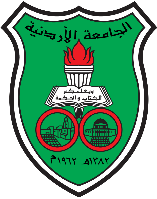 School of EngineeringComputer Engineering Department
GP03 - Project Preference Form for Competition-Based ProjectsBefore filling this form, students are advised to see all proposed projects announced by the department through the website or MS Teams. In case you have any questions about any project, feel free to direct your questions to the project supervisor.The number of students in a team must match the required number of students in the proposed projects. Non-conforming project selections will be outright rejected. Emails (To contact you - if needed - after graduation):Student 1 email:
Student 2 email:
SignatureGPADept.ID NumberStudent NameNo.Computer EngineeringComputer EngineeringPreference NumberProject TitleNumber of Required StudentsSupervisor Name12345678910